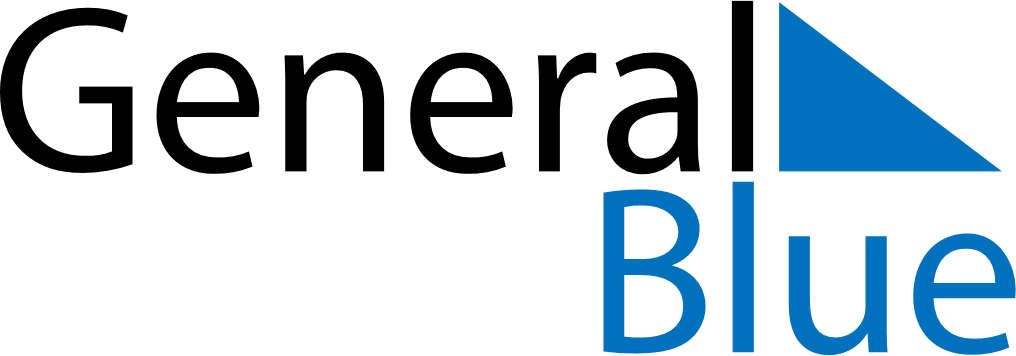 May 2030May 2030May 2030May 2030BelarusBelarusBelarusMondayTuesdayWednesdayThursdayFridaySaturdaySaturdaySunday123445Labour Day678910111112Commemoration DayVictory Day131415161718181920212223242525262728293031